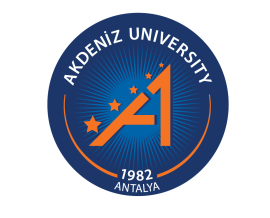 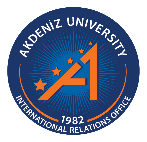 COURSE REGISTRATION FORM(DERS KAYIT FORMU)«ACADEMIC_YEAR»SEMESTER:The Courses According to the Learning Agreement(Öğrenim Anlaşmasına Göre Alınan Dersler)Name of Sending Institution      (Gönderen Kurum)Faculty/Department                      (Fakülte/Bölüm): «SENDING_UNIVERSITY_LABEL_EN»: «FACULTY_LABEL»: «SENDING_UNIVERSITY_LABEL_EN»: «FACULTY_LABEL»: «SENDING_UNIVERSITY_LABEL_EN»: «FACULTY_LABEL»Name (Ad)  Last Name (Soyad)Sex (Cinsiyet)                                   E-mail (E-posta)             : «FIRSTNAME»: «LASTNAME» : «GENDER_LOCAL»: «EMAIL_ADDRESS»Course Unit Code(Ders Kodu)Title of the Course Unit(Dersin adı)ECTSCredits(AKTS)12345678910